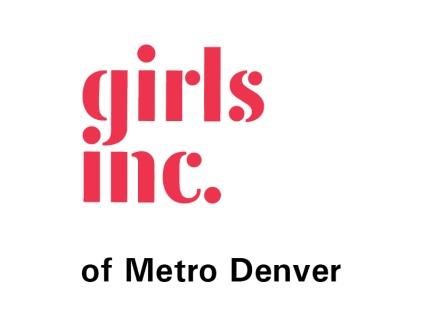 Dear Parent/Guardian, Girls Inc. of Metro Denver would like to invite you to apply for the Eureka! program and join us in sparking your child’s interest in science, technology, engineering & mathematics (STEM). The program is designed to encourage girls’ excitement about STEM subjects through engaging them in fun year-round learning opportunities.Eureka! is a five year commitment and involves summer and school year experiences at a low cost to families. We connect girls to the program the summer before 8th grade and support them all the way through high school graduation. In her first two summers, your daughter will explore programs in STEM, personal and physical development in a 4-week summer camp. During the school year, she will attend monthly activities focused on building her knowledge in STEM subjects and careers while building confidence. In summers three and four your child will be placed in a paid STEM-focused internship that will allow her to practice all she has learned. In summer five, of Eureka! she will travel with Girls Inc. of Metro Denver on a STEM-focused excursion outside of Colorado. In addition, Girls Inc. will provide support to help your daughter apply to college/university and access available scholarships.  Eureka! 2020 Summer Camp: STEM classes focused on fun, hands-on activities Electives, including personal development and fitnessEureka! 2020-2021 School Year: Monthly STEM meetings Girls Inc. of Metro Denver is seeking girls who will benefit from building stronger relationships with peers and enjoy an in-depth learning experience. Girls should have an interest or motivation to explore STEM. Interested girls must be entering 8th grade in Fall 2020 and have a 2.0 GPA or higher. There is space for 30 participants in Eureka! for 2020-2021. Program fees for the summer camp range from $20-$300 depending on family income. To apply, girls and families must submit an application and participate in an interview. Families will also be asked to sign a commitment agreement to the 5-year program. The priority application deadline is February 21st, and applicants that apply by this date will be notified by March 2nd if they have been selected for an interview. The final application deadline is April 23rd, and selected applicants will be notified about interviews by May 1st.           	Program Location:		Summer 2020 Program Details: Please feel free to contact us if you have any questions. Dia StoneEureka! Program CoordinatorGirls Inc. of Metro Denver303.893.4363 x 161The Eureka! ProgramApplication Cover PagePlease make sure the following five items are included in your application and deliver to Girls Inc. of Metro Denver in one envelope with your full name on the front. Only complete applications will be reviewed. Applicant Name:   ____________________________________________________________           Priority Application Deadline: February 21, 2020Final Application Deadline: March 20, 2020Extended Application Deadline: April 23, 2020Eureka!  Program Summer 2020        Participant Application                              Class of 2024    Participant Information:				     Parent/Guardian Information:    Second Parent/Guardian Information (optional):Participant QuestionsWe are excited to get to know you better! Please respond to the questions below. This is an opportunity for you to share information about yourself in your own words. Relax, be honest, and do the best that you can. Please answer each question in a MINIMUM of three sentences. If you need more space you can add pages to the document.How would YOU describe yourself?How do you think OTHERS would describe you?What other school year or summer activities are you committed to and when and for how long do they meet? What do you hope to gain from the Eureka! program? What do you believe you have to offer the Eureka! program? Why should you be selected?Why do you want to learn more about science, technology, engineering and/or math? How do you think this program might help? Is there a career (or job) you are really excited about having when you are an adult? What goals do you need to achieve to have that career (or job)? Do you know how to swim? Do you enjoy swimming? Do you play any sports? Do you enjoy playing sports? What are your favorite sports and why? Is there anything else you would like to share about yourself? Is there anything that would prevent you from attending Eureka! this summer from June 8th  to July 2nd from 8:30 a.m.- 5:00 p.m. Monday - Thursday? Parent/Guardian QuestionsWhat are your personal hopes and goals for your child’s education?Why do you want your child to attend this program? Can you commit your child to attending an all day, 4-week, intensive STEM and leadership camp for the first two years of this program? Can you and your child commit to actively participate in this program until your child graduates high school? Explain. Is there anything else you would like to share about your child? Is your child receiving any additional services at school or is she currently in special education services? If so please explain so we can make sure to provide activities that will work for her if she is selected to participate. Commitments:If my child is accepted into Eureka!, I will encourage her to participate fully in all aspects of this 5-year program. I will ensure that all the proper forms are completed and returned on time. I will also support her by attending required meetings and communicating effectively with Eureka! staff.Girls Inc. and local partners are making an investment of more than $3000 per girl to offer Eureka! in 2020-2021. The cost to families will be determined on a sliding scale based on income and will range from $20-$300/year. If selected as a member of Eureka!, I agree to participate fully in all aspects of this 5-year program, including orientations, summer sessions, internships, and monthly activities throughout the school year. I understand that my attendance is important in order for me to remain enrolled and fully benefit from the program. I also understand that I will need to communicate effectively with Eureka! staff in order to stay informed about upcoming events and opportunities. Please submit applications to Girls Inc. of Metro Denver via mail, email, or drop off.		Mailed/Dropped Off Applications: 		Emailed Applications: 		Girls Inc. Metro Denver			Dia Stone 		1499 Julian Street				Eureka! Program Coordinator		Denver, CO 80204				dstjohn@gidenver.org		Attention: Eureka! 				Subject: Eureka! Application   				The Eureka! ProgramAt Girls Inc. of Metro DenverRecommendation Letter RequestTo whom it may concern:___________________________________ is applying for the Girls Inc. of Metro Denver Eureka! program. Eureka! is a STEM (science, technology, engineering, and mathematics) program designed to encourage girls’ excitement about STEM subjects through engaging them in enriching and fun year round learning opportunities. Eureka! is a 5-year commitment and integrates summer and school year experiences. We connect girls to the program the summer before eighth grade and support them all the way through high school graduation. During the first two years girls attend a 4-week summer camp and once a month activities during the school year. In years three and four girls are placed in paid summer internships, and year five will be a travel experience with Girls Inc. of Metro Denver. Part of the Eureka! selection process requires a letter of recommendation from someone in an educational, work, or volunteer setting who can speak to the applicant's ability to commit to the program and enthusiasm for learning. By receiving this form, the applicant has requested a letter from you. Your letter is a critical part of our selection and awareness process. In your letter, please provide answers and information for all of the following:  Applicant’s full name Your name, title and how you know the applicant Question 1: Why do you believe that this applicant should be part of Eureka!?Question 2: How will Eureka! positively influence the applicant’s life? Question 3: Do you think the applicant will commit to the 5-year program? Please explain.  Question 4: Does the applicant have an enthusiasm for learning? Please explain. All questions must be addressed in your recommendation. The completed letter should be returned to the applicant in a sealed envelope or emailed directly to the Eureka! Program Coordinator, Dia St. John, at dstjohn@gidenver.org. On behalf of Girls Inc. of Metro Denver, we thank you for your time, interest and participation in this process. Thank you for helping to inspire our girls to become strong, smart, and bold.Sincerely,The Eureka! Committee   				The Eureka! ProgramAt Girls Inc. of Metro DenverRecommendation Letter RequestTo whom it may concern:___________________________________ is applying for the Girls Inc. of Metro Denver Eureka! program. Eureka!  is a STEM (science, technology, engineering, and mathematics) program designed to encourage girls’ excitement about STEM subjects through engaging them in enriching and fun year round learning opportunities. Eureka! is a 5-year commitment and integrates summer and school year experiences. We connect girls to the program the summer before eighth grade and support them all the way through high school graduation. During the first two years girls attend a 4-week summer camp and once a month activities during the school year. In years three and four girls are placed in paid summer internships, and year five will be a travel experience with Girls Inc. of Metro Denver. Part of the Eureka! selection process requires a letter of recommendation from someone in an educational, work, or volunteer setting who can speak to the applicant's ability to commit to the program and enthusiasm for learning. By receiving this form, the applicant has requested a letter from you. Your letter is a critical part of our selection and awareness process. In your letter, please provide answers and information for all of the following:  Applicant’s full name Your name, title and how you know the applicant Question 1: Why do you believe that this applicant should be part of Eureka!?Question 2: How will Eureka! positively influence the applicant’s life? Question 3: Do you think the applicant will commit to the 5-year program? Please explain.  Question 4: Does the applicant have an enthusiasm for learning? Please explain. All questions must be addressed in your recommendation. The completed letter should be returned to the applicant in a sealed envelope or emailed directly to the Eureka! Program Coordinator, Dia St. John, at dstjohn@gidenver.org. On behalf of Girls Inc. of Metro Denver, we thank you for your time, interest and participation in this process. Thank you for helping to inspire our girls to become strong, smart, and bold.Sincerely,The Eureka! Committee  Metro State University                 Dates: Mon-Thur, June 8th – July 2nd, 2020  890 Auraria Pkwy                        Times: 8:30 a.m. – 5:00 p.m.  Denver, CO 80204                      Parent/Girl Orientation Dates: May 16th, 2020 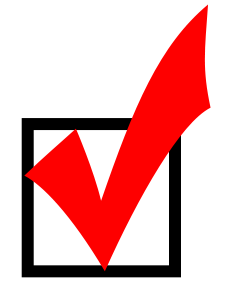 Application Item Details Application Cover PageThis form, with all items checked Eureka! Participant ApplicationBoth girl and parent questions completed7th Grade Report CardsAll Fall 2019 gradesLetters of Recommendation 2 letters from school personnel, volunteer experience, etc.Letters must be sealed or mailed/emailed directly to Girls Inc. from the letter writer.Name:Current School:Grade:Home Address:City, State, Zip:Participant Cell Phone:Participant Email:Age:Date of Birth:Parent/Guardian Name:Relationship to Applicant:Parent/Guardian Cell Phone:Parent/Guardian Daytime Phone:Parent/Guardian Email:Second Parent/Guardian Name:Relationship to Applicant:Second Parent/Guardian Cell Phone:Second Parent/Guardian Daytime PhoneSecond Parent/Guardian Email:Parent/Guardian Name: __________________________________________________________Signature: ____________________________________________________ Date: ___________Participant Name: ______________________________________________________________Signature: ____________________________________________________ Date: __________